 Aufnahmeantrag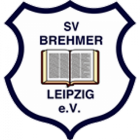 Hiermit beantrage ich die Mitgliedschaft beim SV Brehmer Leipzig 1952 e.V. Abteilung Fußball(*Studenten, Senioren, Hartz-4-Empfänger, Leipzig-Pass-Besitzer)(** freiwillige Angabe) Die Satzung des Vereins erkenne ich an (https://svbrehmer-leipzig.de/unser-verein/vorstand-satzung).  Die Anlage Informationspflichten gemäß Artikel 13 und 14 DSVGO habe ich gelesen und zur Kenntnis genommen. (Pflicht) Den Passantrag habe ich beigefügt. Bei erstmaliger Anmeldung beim SFV außerdem eine Geburtsurkunde. (Pflicht) Die Einverständniserklärung zur Erstellung eines Spielerfotos für Minderjährige habe ich beigefügt. (Pflicht)  Die Einwilligungserklärung zur öffentlichen Verwendung von Spielerfotos für Minderjährige habe ich beigefügt. (freiwillig) Ich bin damit einverstanden, dass die vorgenannten freiwilligen Kontaktdaten zu Vereinszwecken durch den Verein genutzt und hierfür auch an andere Mitglieder des Vereins (z.B. zur Bildung von Fahrgemeinschaften, Organisation von Vereinsfesten etc.) weitergegeben werden dürfen. Mir ist bekannt, dass die Einwilligung in die Datenverarbeitung der vorbenannten Angaben freiwillig erfolgt und jederzeit durch mich ganz oder teilweise mit Wirkung für die Zukunft widerrufen werden kann. (freiwillig) Mein Kind wird pünktlich zum Trainingsende am Vereinsgebäude des SV Brehmer Leipzig e.V. abgeholt. Ich erlaube meinem Kind nach dem Training selbständig nach Hause zu gehen.  Ich bezahle 10€ (Erwachsene) bzw. 5€ (Junioren) Anmeldegebühr per ÜberweisungOrt und Datum 				Unterschrift des Mitgliedes oder des gesetzlichen VertretersVereinsbeitrag: Bitte überweisen Sie den Beitrag quartalsweise … … bis zum 15. Januar für das 1. Quartal.… bis zum 15. April für das 2. Quartal.… bis zum 15. Juli für das 3. Quartal.… bis zum 15. Oktober für das 4. Quartal.auf folgendes Konto: 		SV Brehmer LeipzigSparkasse LeipzigIBAN: DE23 8605 5592 1123 1002 30Verwendungszweck: Name des Kindes und JugendInformationspflichten nach Artikel 13 und 14 DSGVO (Datenschutzgrundverordnung)Nach Artikel 13 und 14 DSGVO hat der Verantwortliche einer Person, deren Daten er verarbeitet, die in diesen Artikeln genannten Informationen bereit zu stellen. Dieser Informationspflicht kommt dieses Merkblatt nach.1. Namen und Kontaktdaten des Verantwortlichen:SV Brehmer Leipzig 1952 e.V.Holzhäuserstr. 16104299 LeipzigTelefonnummer am Sportplatz: 0341/6882126E-Mail:Gesetzlich vertreten durch den Vorstand nach § 26 BGB:Vorsitzender: Claus AnkeStellvertretender Vorsitzender: Paul ReschkeSchatzmeister: Uwe Becker2. Kontaktdaten des Datenschutzbeauftragten/der Datenschutzbeauftragten:Ein Datenschutzbeauftragter wurde nicht benannt.3. Zwecke, für die personenbezogenen Daten verarbeitet werden:Die personenbezogenen Daten werden für die Durchführung des Mitgliedschaftsverhältnisses verarbeitet(z.B. Einladung zu Versammlungen, Beitragseinzug, Organisation des Sportbetriebes).Ferner werden personenbezogene Daten zur Teilnahme am Wettkampf-, Turnier- und Spielbetrieb der Landesfachverbände an diese weitergeleitet.Darüber hinaus werden personenbezogene Daten im Zusammenhang mit sportlichen Ereignissen einschließlich derBerichterstattung hierüber auf der Internetseite des Vereins, in Auftritten des Vereins in Sozialen Medien sowie aufSeiten der Fachverbände veröffentlicht und an lokale, regionale und überregionale Printmedien übermittelt.4. Rechtsgrundlagen, auf Grund derer die Verarbeitung erfolgt:Die Verarbeitung der personenbezogenen Daten erfolgt in der Regel aufgrund der Erforderlichkeit zur Erfüllung einesVertrages gemäß Artikel 6 Absatz 1 b) DSGVO. Bei den Vertragsverhältnissen handelt es sich in erster Linie um dasMitgliedschaftsverhältnis im Verein und um die Teilnahme am Wettkampf-, Turnier- und Spielbetrieb der Fachverbände.Werden personenbezogene Daten erhoben, ohne dass die Verarbeitung zur Erfüllung des Vertrages erforderlich ist,erfolgt die Verarbeitung aufgrund einer Einwilligung nach Artikel 6 Absatz 1 a) in Verbindung mit Artikel 7 DSGVO.Die Veröffentlichung personenbezogener Daten im Internet oder in lokalen, regionalen oder überregionalenPrintmedien erfolgt zur Wahrung berechtigter Interessen des Vereins gemäß Artikel 6 Absatz 1 f) DSGVO. Dasberechtigte Interesse des Vereins besteht in der Information der Öffentlichkeit durch Berichtserstattung über dieAktivitäten des Vereins. In diesem Rahmen werden personenbezogene Daten einschließlich Bildern der Teilnehmer zum Beispiel im Rahmen der Berichterstattung über sportliche Ereignisse des Vereins veröffentlicht.5. Die Empfänger oder Kategorien von Empfängern der personenbezogenen Daten:Personenbezogene Daten der Mitglieder, die am Spiel- und Wettkampfbetrieb der Landesfachverbände teilnehmen,werden zum Erwerb einer Lizenz, einer Wertungskarte, eines Spielerpasses oder sonstiger Teilnahmeberechtigungan den jeweiligen Landesfachverband weitergegeben.6. Die Dauer, für die die personenbezogenen Daten gespeichert werden oder, falls dies nicht möglich ist, die Kriterien für die Festlegung der Dauer:Die personenbezogenen Daten werden für die Dauer der Mitgliedschaft gespeichert. Mit Beendigung der Mitgliedschaft werden die Datenkategorien gemäß den gesetzlichen Aufbewahrungsfristen weitere zehn Jahre vorgehalten und dann gelöscht. In der Zeit zwischen Beendigung der Mitgliedschaft und der Löschung wird die Verarbeitung dieser Daten eingeschränkt.Alle Daten der übrigen Kategorien (z.B. Bankdaten, Anschrift, Kontaktdaten) werden mit Beendigung der Mitgliedschaft gelöscht.7. Der betroffenen Person stehen unter den in den Artikeln jeweils genannten Voraussetzungen die nachfolgenden Rechte zu:• das Recht auf Auskunft nach Artikel 15 DSGVO,• das Recht auf Berichtigung nach Artikel 16 DSGVO,• das Recht auf Löschung nach Artikel 17 DSGVO,• das Recht auf Einschränkung der Verarbeitung nach Artikel 18 DSGVO,• das Recht auf Datenübertragbarkeit nach Artikel 20 DSGVO,• das Widerspruchsrecht nach Artikel 21 DSGVO,• das Recht auf Beschwerde bei einer Aufsichtsbehörde nach Artikel 77 DSGVO• das Recht, eine erteilte Einwilligung jederzeit widerrufen zu können, ohne dass dieRechtmäßigkeit der aufgrund der Einwilligung bis zum Widerruf erfolgten Verarbeitunghierdurch berührt wird.8. Die Quelle, aus der die personenbezogenen Daten stammen:Die personenbezogenen Daten werden grundsätzlich im Rahmen des Erwerbs der Mitgliedschaft erhoben.Ende der InformationspflichtStand: August 2021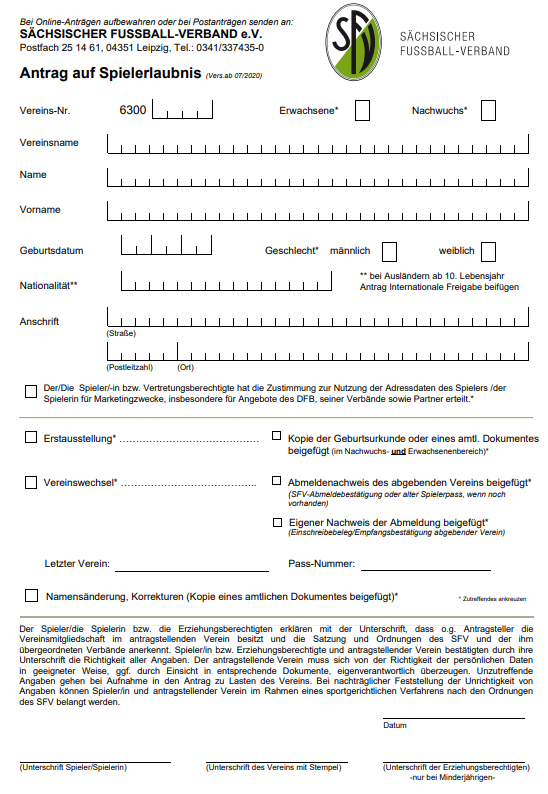 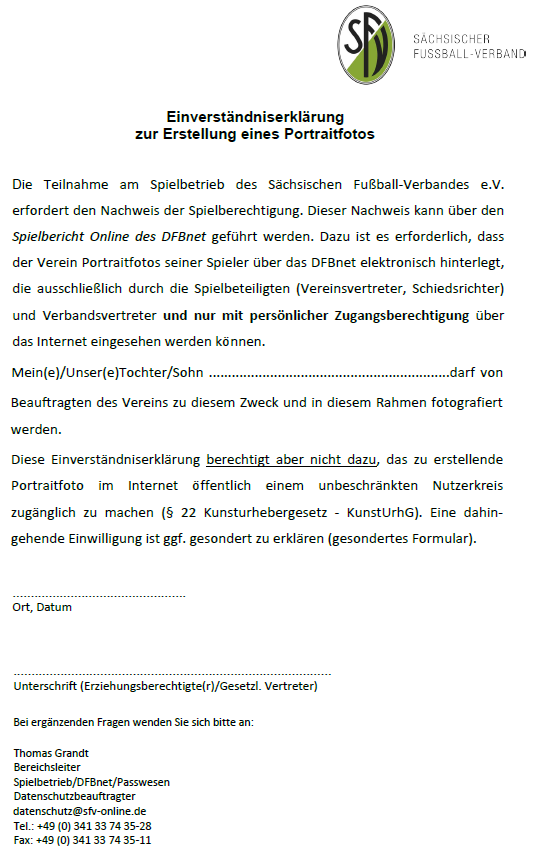 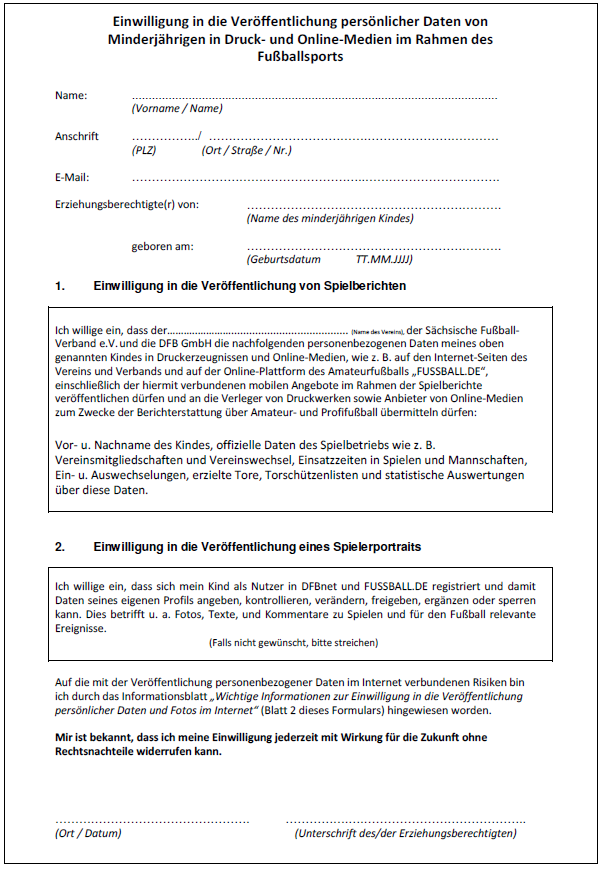 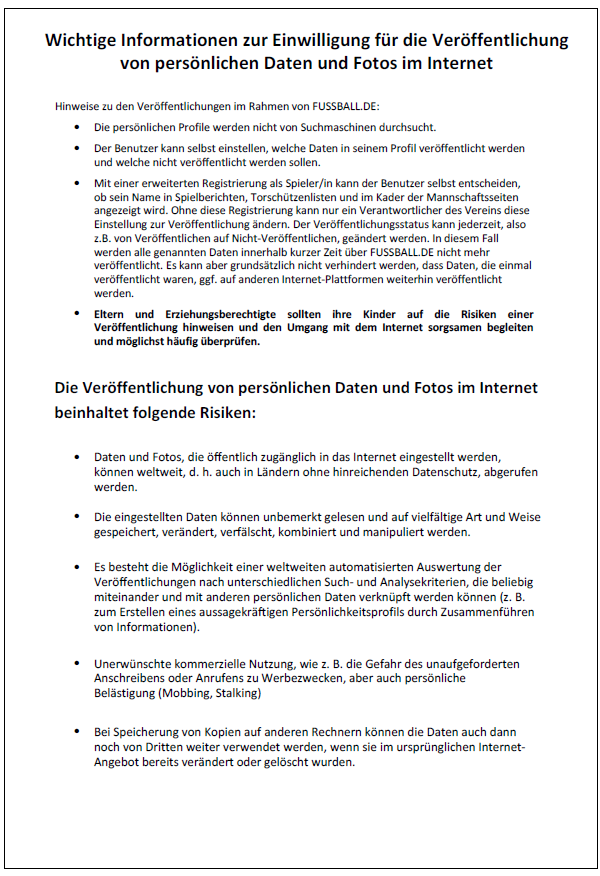 Fußball JuniorenFußball JuniorenFußball HerrenFußball HerrenFußball HerrenErmäßigt*Beitrag pro QuartalBeitrag pro Quartal36€36€58,50€58,50€58,50€49,50€Name: Vorname:Vorname:Vorname:Vorname:Geschlecht m    w     d m    w     d m    w     dGeburtsdatum:Geburtsdatum:Geburtsdatum:Geburtsdatum:Straße:PLZPLZPLZPLZTelefon**:Ort:Ort:Ort:Ort:E-Mail**Berufe der Eltern**